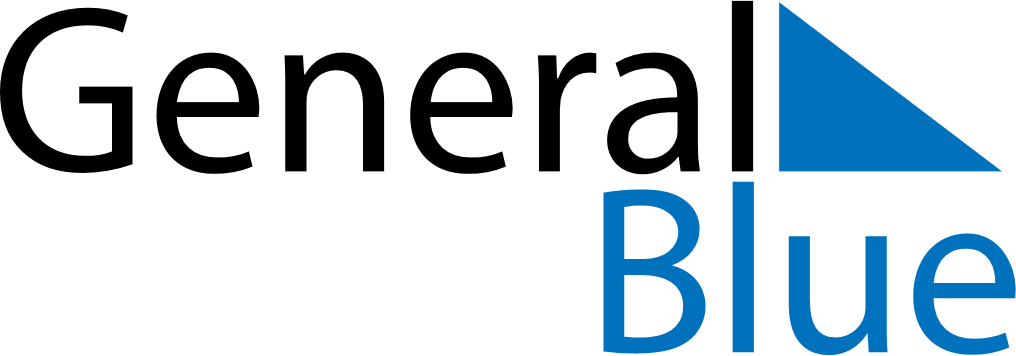 December 2152December 2152December 2152December 2152December 2152SundayMondayTuesdayWednesdayThursdayFridaySaturday12345678910111213141516171819202122232425262728293031